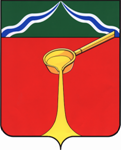 Калужская областьЛ Ю Д И Н О В С К О Е    Р А Й О Н Н О Е     С О Б Р А Н И Е муниципального района«Город Людиново и Людиновский район»Р Е Ш Е Н И Еот  23.10.2015 г. 				                                                           № 16Об избрании  заместителя председателя Людиновского Районного СобранияВ соответствии со ст. 27 Устава муниципального района «Город Людиново и Людиновский район», ст. 4 Регламента Людиновского Районного Собрания, Людиновское Районное Собрание РЕШИЛО:1. Утвердить  протокол №5 заседания счетной комиссии по избранию заместителя председателя Людиновского Районного Собрания (прилагается).2. Считать избранным заместителем председателя Людиновского Районного Собрания депутата Прохорову Татьяну Александровну.         2. Настоящее решение вступает в силу с  момента принятия и подлежит официальному опубликованию.Глава муниципального района «Город Людиново и Людиновский район»                                                         Л.В.Гончарова                                               